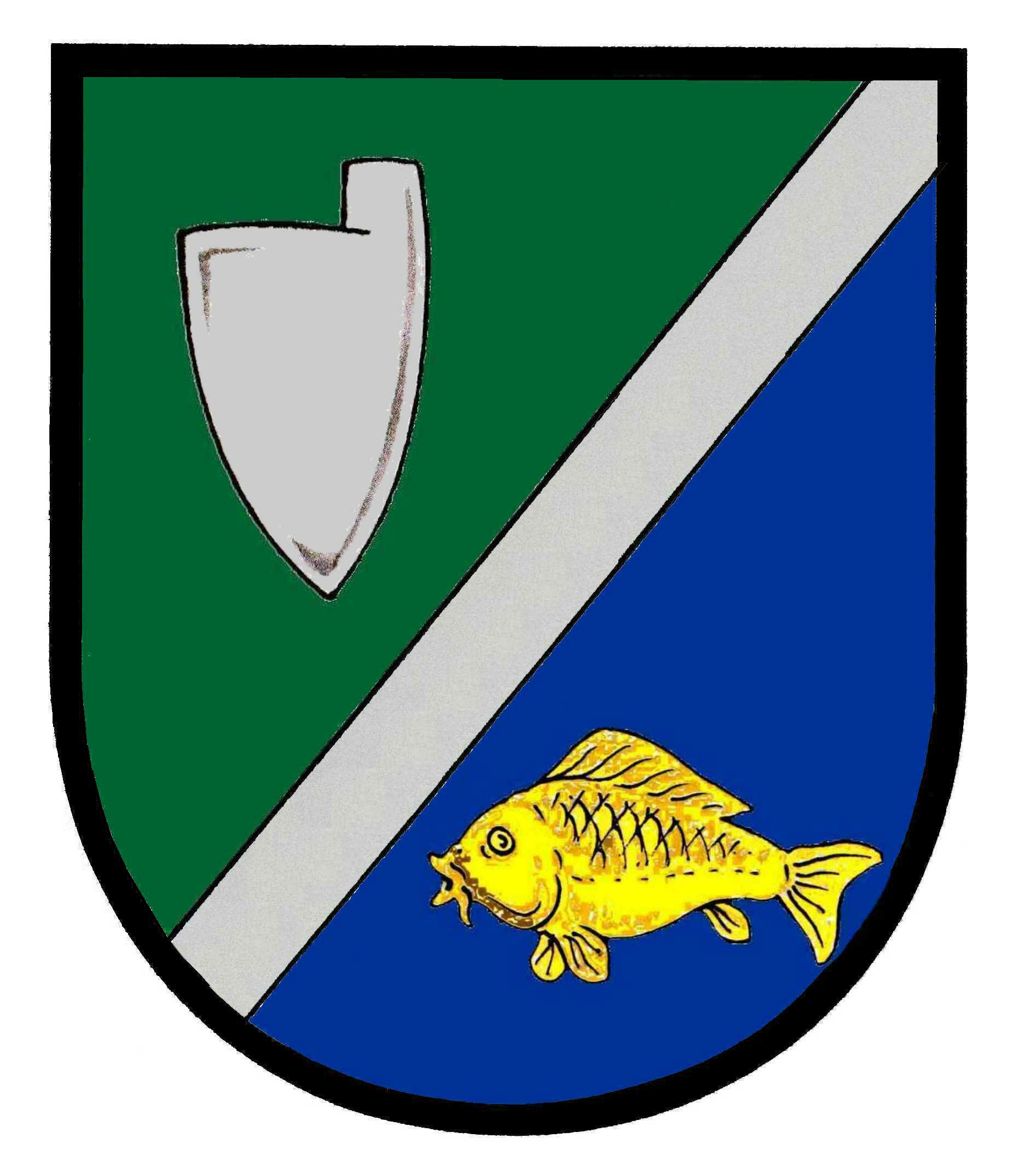 Název:Obec JaroslavIČO:00273708Rozpočtové opatření č. 3Rozpočtové opatření č. 3Rozpočtové opatření č. 3Rozpočtové opatření č. 3Rozpočtové opatření č. 3Rozpočtové opatření č. 3Rozpočtové opatření č. 3Rozpočtové opatření č. 3Rozpočtové opatření č. 3Název rozpočtového opatření:Název rozpočtového opatření:Název rozpočtového opatření:Název rozpočtového opatření:Název rozpočtového opatření:Popis rozpočtového opatření:Popis rozpočtového opatření:Popis rozpočtového opatření:Popis rozpočtového opatření:Popis rozpočtového opatření:OdPaOdPaPolZjUzUzOrjOrgOrgPříjmyPříjmyVýdajeVýdajePopis změny4122100 000,00 100 000,00 0,00 0,00 navýšení příjmů-neinv.dotace Pk-oprava budovy fotbal.kabinOdPa: Bez ODPA, Pol: Neinvestiční přijaté transfery od krajůOdPa: Bez ODPA, Pol: Neinvestiční přijaté transfery od krajůOdPa: Bez ODPA, Pol: Neinvestiční přijaté transfery od krajůOdPa: Bez ODPA, Pol: Neinvestiční přijaté transfery od krajůOdPa: Bez ODPA, Pol: Neinvestiční přijaté transfery od krajůOdPa: Bez ODPA, Pol: Neinvestiční přijaté transfery od krajůOdPa: Bez ODPA, Pol: Neinvestiční přijaté transfery od krajůOdPa: Bez ODPA, Pol: Neinvestiční přijaté transfery od krajůOdPa: Bez ODPA, Pol: Neinvestiční přijaté transfery od krajůOdPa: Bez ODPA, Pol: Neinvestiční přijaté transfery od krajůOdPa: Bez ODPA, Pol: Neinvestiční přijaté transfery od krajůOdPa: Bez ODPA, Pol: Neinvestiční přijaté transfery od krajůOdPa: Bez ODPA, Pol: Neinvestiční přijaté transfery od krajů003639003639211110 000,00 10 000,00 0,00 0,00 navýšení příjmů-sekání a odstranění vegetaceOdPa: Komunální služby a územní rozvoj j.n., Pol: Příjmy z poskytování služeb a výrobkůOdPa: Komunální služby a územní rozvoj j.n., Pol: Příjmy z poskytování služeb a výrobkůOdPa: Komunální služby a územní rozvoj j.n., Pol: Příjmy z poskytování služeb a výrobkůOdPa: Komunální služby a územní rozvoj j.n., Pol: Příjmy z poskytování služeb a výrobkůOdPa: Komunální služby a územní rozvoj j.n., Pol: Příjmy z poskytování služeb a výrobkůOdPa: Komunální služby a územní rozvoj j.n., Pol: Příjmy z poskytování služeb a výrobkůOdPa: Komunální služby a územní rozvoj j.n., Pol: Příjmy z poskytování služeb a výrobkůOdPa: Komunální služby a územní rozvoj j.n., Pol: Příjmy z poskytování služeb a výrobkůOdPa: Komunální služby a územní rozvoj j.n., Pol: Příjmy z poskytování služeb a výrobkůOdPa: Komunální služby a územní rozvoj j.n., Pol: Příjmy z poskytování služeb a výrobkůOdPa: Komunální služby a územní rozvoj j.n., Pol: Příjmy z poskytování služeb a výrobkůOdPa: Komunální služby a územní rozvoj j.n., Pol: Příjmy z poskytování služeb a výrobkůOdPa: Komunální služby a územní rozvoj j.n., Pol: Příjmy z poskytování služeb a výrobků00221200221251390,00 0,00 1 900,00 1 900,00 navýšení výdajů-drť-místní komunikaceOdPa: Silnice, Pol: Nákup materiálu j.n.OdPa: Silnice, Pol: Nákup materiálu j.n.OdPa: Silnice, Pol: Nákup materiálu j.n.OdPa: Silnice, Pol: Nákup materiálu j.n.OdPa: Silnice, Pol: Nákup materiálu j.n.OdPa: Silnice, Pol: Nákup materiálu j.n.OdPa: Silnice, Pol: Nákup materiálu j.n.OdPa: Silnice, Pol: Nákup materiálu j.n.OdPa: Silnice, Pol: Nákup materiálu j.n.OdPa: Silnice, Pol: Nákup materiálu j.n.OdPa: Silnice, Pol: Nákup materiálu j.n.OdPa: Silnice, Pol: Nákup materiálu j.n.OdPa: Silnice, Pol: Nákup materiálu j.n.00221200221251690,00 0,00 9 500,00 9 500,00 navýšení výdajů-prohrnování sněhu-míst.komunikaceOdPa: Silnice, Pol: Nákup ostatních služebOdPa: Silnice, Pol: Nákup ostatních služebOdPa: Silnice, Pol: Nákup ostatních služebOdPa: Silnice, Pol: Nákup ostatních služebOdPa: Silnice, Pol: Nákup ostatních služebOdPa: Silnice, Pol: Nákup ostatních služebOdPa: Silnice, Pol: Nákup ostatních služebOdPa: Silnice, Pol: Nákup ostatních služebOdPa: Silnice, Pol: Nákup ostatních služebOdPa: Silnice, Pol: Nákup ostatních služebOdPa: Silnice, Pol: Nákup ostatních služebOdPa: Silnice, Pol: Nákup ostatních služebOdPa: Silnice, Pol: Nákup ostatních služeb00221200221251710,00 0,00 11 000,00 11 000,00 navýšení výdajů-oprava měřičů rychlostiOdPa: Silnice, Pol: Opravy a udržováníOdPa: Silnice, Pol: Opravy a udržováníOdPa: Silnice, Pol: Opravy a udržováníOdPa: Silnice, Pol: Opravy a udržováníOdPa: Silnice, Pol: Opravy a udržováníOdPa: Silnice, Pol: Opravy a udržováníOdPa: Silnice, Pol: Opravy a udržováníOdPa: Silnice, Pol: Opravy a udržováníOdPa: Silnice, Pol: Opravy a udržováníOdPa: Silnice, Pol: Opravy a udržováníOdPa: Silnice, Pol: Opravy a udržováníOdPa: Silnice, Pol: Opravy a udržováníOdPa: Silnice, Pol: Opravy a udržování00332600332651710,00 0,00 68 400,00 68 400,00 navýšení výdajů-restaurátorská oprava-kamen.křížekOdPa: Pořízení,zachování a obnova hodnot nár hist.povědo, Pol: Opravy a udržováníOdPa: Pořízení,zachování a obnova hodnot nár hist.povědo, Pol: Opravy a udržováníOdPa: Pořízení,zachování a obnova hodnot nár hist.povědo, Pol: Opravy a udržováníOdPa: Pořízení,zachování a obnova hodnot nár hist.povědo, Pol: Opravy a udržováníOdPa: Pořízení,zachování a obnova hodnot nár hist.povědo, Pol: Opravy a udržováníOdPa: Pořízení,zachování a obnova hodnot nár hist.povědo, Pol: Opravy a udržováníOdPa: Pořízení,zachování a obnova hodnot nár hist.povědo, Pol: Opravy a udržováníOdPa: Pořízení,zachování a obnova hodnot nár hist.povědo, Pol: Opravy a udržováníOdPa: Pořízení,zachování a obnova hodnot nár hist.povědo, Pol: Opravy a udržováníOdPa: Pořízení,zachování a obnova hodnot nár hist.povědo, Pol: Opravy a udržováníOdPa: Pořízení,zachování a obnova hodnot nár hist.povědo, Pol: Opravy a udržováníOdPa: Pořízení,zachování a obnova hodnot nár hist.povědo, Pol: Opravy a udržováníOdPa: Pořízení,zachování a obnova hodnot nár hist.povědo, Pol: Opravy a udržování00339900339951690,00 0,00 36 200,00 36 200,00 navýšení výdajů-kulturní vystoupeníOdPa: Ostatní záležitosti kultury,církví a sděl.prostř., Pol: Nákup ostatních služebOdPa: Ostatní záležitosti kultury,církví a sděl.prostř., Pol: Nákup ostatních služebOdPa: Ostatní záležitosti kultury,církví a sděl.prostř., Pol: Nákup ostatních služebOdPa: Ostatní záležitosti kultury,církví a sděl.prostř., Pol: Nákup ostatních služebOdPa: Ostatní záležitosti kultury,církví a sděl.prostř., Pol: Nákup ostatních služebOdPa: Ostatní záležitosti kultury,církví a sděl.prostř., Pol: Nákup ostatních služebOdPa: Ostatní záležitosti kultury,církví a sděl.prostř., Pol: Nákup ostatních služebOdPa: Ostatní záležitosti kultury,církví a sděl.prostř., Pol: Nákup ostatních služebOdPa: Ostatní záležitosti kultury,církví a sděl.prostř., Pol: Nákup ostatních služebOdPa: Ostatní záležitosti kultury,církví a sděl.prostř., Pol: Nákup ostatních služebOdPa: Ostatní záležitosti kultury,církví a sděl.prostř., Pol: Nákup ostatních služebOdPa: Ostatní záležitosti kultury,církví a sděl.prostř., Pol: Nákup ostatních služebOdPa: Ostatní záležitosti kultury,církví a sděl.prostř., Pol: Nákup ostatních služeb00339900339951940,00 0,00 3 000,00 3 000,00 navýšení výdajů-věcné dary-život.jubileaOdPa: Ostatní záležitosti kultury,církví a sděl.prostř., Pol: Věcné daryOdPa: Ostatní záležitosti kultury,církví a sděl.prostř., Pol: Věcné daryOdPa: Ostatní záležitosti kultury,církví a sděl.prostř., Pol: Věcné daryOdPa: Ostatní záležitosti kultury,církví a sděl.prostř., Pol: Věcné daryOdPa: Ostatní záležitosti kultury,církví a sděl.prostř., Pol: Věcné daryOdPa: Ostatní záležitosti kultury,církví a sděl.prostř., Pol: Věcné daryOdPa: Ostatní záležitosti kultury,církví a sděl.prostř., Pol: Věcné daryOdPa: Ostatní záležitosti kultury,církví a sděl.prostř., Pol: Věcné daryOdPa: Ostatní záležitosti kultury,církví a sděl.prostř., Pol: Věcné daryOdPa: Ostatní záležitosti kultury,církví a sděl.prostř., Pol: Věcné daryOdPa: Ostatní záležitosti kultury,církví a sděl.prostř., Pol: Věcné daryOdPa: Ostatní záležitosti kultury,církví a sděl.prostř., Pol: Věcné daryOdPa: Ostatní záležitosti kultury,církví a sděl.prostř., Pol: Věcné dary00341200341251390,00 0,00 800,00 800,00 navýšení výdajů-materiál-fotb.kabinyOdPa: Sportovní zařízení ve vlastnictví obce, Pol: Nákup materiálu j.n.OdPa: Sportovní zařízení ve vlastnictví obce, Pol: Nákup materiálu j.n.OdPa: Sportovní zařízení ve vlastnictví obce, Pol: Nákup materiálu j.n.OdPa: Sportovní zařízení ve vlastnictví obce, Pol: Nákup materiálu j.n.OdPa: Sportovní zařízení ve vlastnictví obce, Pol: Nákup materiálu j.n.OdPa: Sportovní zařízení ve vlastnictví obce, Pol: Nákup materiálu j.n.OdPa: Sportovní zařízení ve vlastnictví obce, Pol: Nákup materiálu j.n.OdPa: Sportovní zařízení ve vlastnictví obce, Pol: Nákup materiálu j.n.OdPa: Sportovní zařízení ve vlastnictví obce, Pol: Nákup materiálu j.n.OdPa: Sportovní zařízení ve vlastnictví obce, Pol: Nákup materiálu j.n.OdPa: Sportovní zařízení ve vlastnictví obce, Pol: Nákup materiálu j.n.OdPa: Sportovní zařízení ve vlastnictví obce, Pol: Nákup materiálu j.n.OdPa: Sportovní zařízení ve vlastnictví obce, Pol: Nákup materiálu j.n.00341200341251710,00 0,00 4 000,00 4 000,00 navýšení výdajů-opravy fotb.kabiny,údržba umělé trávyOdPa: Sportovní zařízení ve vlastnictví obce, Pol: Opravy a udržováníOdPa: Sportovní zařízení ve vlastnictví obce, Pol: Opravy a udržováníOdPa: Sportovní zařízení ve vlastnictví obce, Pol: Opravy a udržováníOdPa: Sportovní zařízení ve vlastnictví obce, Pol: Opravy a udržováníOdPa: Sportovní zařízení ve vlastnictví obce, Pol: Opravy a udržováníOdPa: Sportovní zařízení ve vlastnictví obce, Pol: Opravy a udržováníOdPa: Sportovní zařízení ve vlastnictví obce, Pol: Opravy a udržováníOdPa: Sportovní zařízení ve vlastnictví obce, Pol: Opravy a udržováníOdPa: Sportovní zařízení ve vlastnictví obce, Pol: Opravy a udržováníOdPa: Sportovní zařízení ve vlastnictví obce, Pol: Opravy a udržováníOdPa: Sportovní zařízení ve vlastnictví obce, Pol: Opravy a udržováníOdPa: Sportovní zařízení ve vlastnictví obce, Pol: Opravy a udržováníOdPa: Sportovní zařízení ve vlastnictví obce, Pol: Opravy a udržování00341900341951940,00 0,00 800,00 800,00 navýšení výdajů-dary-tenisový turnajOdPa: Ostatní sportovní činnost, Pol: Věcné daryOdPa: Ostatní sportovní činnost, Pol: Věcné daryOdPa: Ostatní sportovní činnost, Pol: Věcné daryOdPa: Ostatní sportovní činnost, Pol: Věcné daryOdPa: Ostatní sportovní činnost, Pol: Věcné daryOdPa: Ostatní sportovní činnost, Pol: Věcné daryOdPa: Ostatní sportovní činnost, Pol: Věcné daryOdPa: Ostatní sportovní činnost, Pol: Věcné daryOdPa: Ostatní sportovní činnost, Pol: Věcné daryOdPa: Ostatní sportovní činnost, Pol: Věcné daryOdPa: Ostatní sportovní činnost, Pol: Věcné daryOdPa: Ostatní sportovní činnost, Pol: Věcné daryOdPa: Ostatní sportovní činnost, Pol: Věcné dary00342100342163490,00 0,00 22 340,00 22 340,00 navýšení výdajů-příspěvek DSOH-skákací hradyOdPa: Využití volného času dětí a mládeže, Pol: Ostatní invest. transf.veř.rozpočtům územní úrovněOdPa: Využití volného času dětí a mládeže, Pol: Ostatní invest. transf.veř.rozpočtům územní úrovněOdPa: Využití volného času dětí a mládeže, Pol: Ostatní invest. transf.veř.rozpočtům územní úrovněOdPa: Využití volného času dětí a mládeže, Pol: Ostatní invest. transf.veř.rozpočtům územní úrovněOdPa: Využití volného času dětí a mládeže, Pol: Ostatní invest. transf.veř.rozpočtům územní úrovněOdPa: Využití volného času dětí a mládeže, Pol: Ostatní invest. transf.veř.rozpočtům územní úrovněOdPa: Využití volného času dětí a mládeže, Pol: Ostatní invest. transf.veř.rozpočtům územní úrovněOdPa: Využití volného času dětí a mládeže, Pol: Ostatní invest. transf.veř.rozpočtům územní úrovněOdPa: Využití volného času dětí a mládeže, Pol: Ostatní invest. transf.veř.rozpočtům územní úrovněOdPa: Využití volného času dětí a mládeže, Pol: Ostatní invest. transf.veř.rozpočtům územní úrovněOdPa: Využití volného času dětí a mládeže, Pol: Ostatní invest. transf.veř.rozpočtům územní úrovněOdPa: Využití volného času dětí a mládeže, Pol: Ostatní invest. transf.veř.rozpočtům územní úrovněOdPa: Využití volného času dětí a mládeže, Pol: Ostatní invest. transf.veř.rozpočtům územní úrovně00361300361351390,00 0,00 8 000,00 8 000,00 navýšení výdajů-nákup materiálu-býv.školaOdPa: Nebytové hospodářství, Pol: Nákup materiálu j.n.OdPa: Nebytové hospodářství, Pol: Nákup materiálu j.n.OdPa: Nebytové hospodářství, Pol: Nákup materiálu j.n.OdPa: Nebytové hospodářství, Pol: Nákup materiálu j.n.OdPa: Nebytové hospodářství, Pol: Nákup materiálu j.n.OdPa: Nebytové hospodářství, Pol: Nákup materiálu j.n.OdPa: Nebytové hospodářství, Pol: Nákup materiálu j.n.OdPa: Nebytové hospodářství, Pol: Nákup materiálu j.n.OdPa: Nebytové hospodářství, Pol: Nákup materiálu j.n.OdPa: Nebytové hospodářství, Pol: Nákup materiálu j.n.OdPa: Nebytové hospodářství, Pol: Nákup materiálu j.n.OdPa: Nebytové hospodářství, Pol: Nákup materiálu j.n.OdPa: Nebytové hospodářství, Pol: Nákup materiálu j.n.00361300361351710,00 0,00 59 100,00 59 100,00 navýšení výdajů-oprava malby-býv.školaOdPa: Nebytové hospodářství, Pol: Opravy a udržováníOdPa: Nebytové hospodářství, Pol: Opravy a udržováníOdPa: Nebytové hospodářství, Pol: Opravy a udržováníOdPa: Nebytové hospodářství, Pol: Opravy a udržováníOdPa: Nebytové hospodářství, Pol: Opravy a udržováníOdPa: Nebytové hospodářství, Pol: Opravy a udržováníOdPa: Nebytové hospodářství, Pol: Opravy a udržováníOdPa: Nebytové hospodářství, Pol: Opravy a udržováníOdPa: Nebytové hospodářství, Pol: Opravy a udržováníOdPa: Nebytové hospodářství, Pol: Opravy a udržováníOdPa: Nebytové hospodářství, Pol: Opravy a udržováníOdPa: Nebytové hospodářství, Pol: Opravy a udržováníOdPa: Nebytové hospodářství, Pol: Opravy a udržování00363200363251390,00 0,00 200,00 200,00 navýšení výdajů-materiál-hrob J.Hosmana.OdPa: Pohřebnictví, Pol: Nákup materiálu j.n.OdPa: Pohřebnictví, Pol: Nákup materiálu j.n.OdPa: Pohřebnictví, Pol: Nákup materiálu j.n.OdPa: Pohřebnictví, Pol: Nákup materiálu j.n.OdPa: Pohřebnictví, Pol: Nákup materiálu j.n.OdPa: Pohřebnictví, Pol: Nákup materiálu j.n.OdPa: Pohřebnictví, Pol: Nákup materiálu j.n.OdPa: Pohřebnictví, Pol: Nákup materiálu j.n.OdPa: Pohřebnictví, Pol: Nákup materiálu j.n.OdPa: Pohřebnictví, Pol: Nákup materiálu j.n.OdPa: Pohřebnictví, Pol: Nákup materiálu j.n.OdPa: Pohřebnictví, Pol: Nákup materiálu j.n.OdPa: Pohřebnictví, Pol: Nákup materiálu j.n.00363900363950310,00 0,00 8 100,00 8 100,00 navýšení výdajů-SP zaměstnanců-VPPOdPa: Komunální služby a územní rozvoj j.n., Pol: Povinné poj.na soc.zab.a přísp.na st.pol.zaměstnanOdPa: Komunální služby a územní rozvoj j.n., Pol: Povinné poj.na soc.zab.a přísp.na st.pol.zaměstnanOdPa: Komunální služby a územní rozvoj j.n., Pol: Povinné poj.na soc.zab.a přísp.na st.pol.zaměstnanOdPa: Komunální služby a územní rozvoj j.n., Pol: Povinné poj.na soc.zab.a přísp.na st.pol.zaměstnanOdPa: Komunální služby a územní rozvoj j.n., Pol: Povinné poj.na soc.zab.a přísp.na st.pol.zaměstnanOdPa: Komunální služby a územní rozvoj j.n., Pol: Povinné poj.na soc.zab.a přísp.na st.pol.zaměstnanOdPa: Komunální služby a územní rozvoj j.n., Pol: Povinné poj.na soc.zab.a přísp.na st.pol.zaměstnanOdPa: Komunální služby a územní rozvoj j.n., Pol: Povinné poj.na soc.zab.a přísp.na st.pol.zaměstnanOdPa: Komunální služby a územní rozvoj j.n., Pol: Povinné poj.na soc.zab.a přísp.na st.pol.zaměstnanOdPa: Komunální služby a územní rozvoj j.n., Pol: Povinné poj.na soc.zab.a přísp.na st.pol.zaměstnanOdPa: Komunální služby a územní rozvoj j.n., Pol: Povinné poj.na soc.zab.a přísp.na st.pol.zaměstnanOdPa: Komunální služby a územní rozvoj j.n., Pol: Povinné poj.na soc.zab.a přísp.na st.pol.zaměstnanOdPa: Komunální služby a územní rozvoj j.n., Pol: Povinné poj.na soc.zab.a přísp.na st.pol.zaměstnan00363900363951690,00 0,00 15 500,00 15 500,00 navýšení výdajů-čištění odpadního příkopuOdPa: Komunální služby a územní rozvoj j.n., Pol: Nákup ostatních služebOdPa: Komunální služby a územní rozvoj j.n., Pol: Nákup ostatních služebOdPa: Komunální služby a územní rozvoj j.n., Pol: Nákup ostatních služebOdPa: Komunální služby a územní rozvoj j.n., Pol: Nákup ostatních služebOdPa: Komunální služby a územní rozvoj j.n., Pol: Nákup ostatních služebOdPa: Komunální služby a územní rozvoj j.n., Pol: Nákup ostatních služebOdPa: Komunální služby a územní rozvoj j.n., Pol: Nákup ostatních služebOdPa: Komunální služby a územní rozvoj j.n., Pol: Nákup ostatních služebOdPa: Komunální služby a územní rozvoj j.n., Pol: Nákup ostatních služebOdPa: Komunální služby a územní rozvoj j.n., Pol: Nákup ostatních služebOdPa: Komunální služby a územní rozvoj j.n., Pol: Nákup ostatních služebOdPa: Komunální služby a územní rozvoj j.n., Pol: Nákup ostatních služebOdPa: Komunální služby a územní rozvoj j.n., Pol: Nákup ostatních služeb00374500374551560,00 0,00 1 000,00 1 000,00 navýšení výdajů-benzín-sekačky,křovinořezyOdPa: Péče o vzhled obcí a veřejnou zeleň, Pol: Pohonné hmoty a mazivaOdPa: Péče o vzhled obcí a veřejnou zeleň, Pol: Pohonné hmoty a mazivaOdPa: Péče o vzhled obcí a veřejnou zeleň, Pol: Pohonné hmoty a mazivaOdPa: Péče o vzhled obcí a veřejnou zeleň, Pol: Pohonné hmoty a mazivaOdPa: Péče o vzhled obcí a veřejnou zeleň, Pol: Pohonné hmoty a mazivaOdPa: Péče o vzhled obcí a veřejnou zeleň, Pol: Pohonné hmoty a mazivaOdPa: Péče o vzhled obcí a veřejnou zeleň, Pol: Pohonné hmoty a mazivaOdPa: Péče o vzhled obcí a veřejnou zeleň, Pol: Pohonné hmoty a mazivaOdPa: Péče o vzhled obcí a veřejnou zeleň, Pol: Pohonné hmoty a mazivaOdPa: Péče o vzhled obcí a veřejnou zeleň, Pol: Pohonné hmoty a mazivaOdPa: Péče o vzhled obcí a veřejnou zeleň, Pol: Pohonné hmoty a mazivaOdPa: Péče o vzhled obcí a veřejnou zeleň, Pol: Pohonné hmoty a mazivaOdPa: Péče o vzhled obcí a veřejnou zeleň, Pol: Pohonné hmoty a maziva00374500374551690,00 0,00 50 000,00-50 000,00-úspora výdajůOdPa: Péče o vzhled obcí a veřejnou zeleň, Pol: Nákup ostatních služebOdPa: Péče o vzhled obcí a veřejnou zeleň, Pol: Nákup ostatních služebOdPa: Péče o vzhled obcí a veřejnou zeleň, Pol: Nákup ostatních služebOdPa: Péče o vzhled obcí a veřejnou zeleň, Pol: Nákup ostatních služebOdPa: Péče o vzhled obcí a veřejnou zeleň, Pol: Nákup ostatních služebOdPa: Péče o vzhled obcí a veřejnou zeleň, Pol: Nákup ostatních služebOdPa: Péče o vzhled obcí a veřejnou zeleň, Pol: Nákup ostatních služebOdPa: Péče o vzhled obcí a veřejnou zeleň, Pol: Nákup ostatních služebOdPa: Péče o vzhled obcí a veřejnou zeleň, Pol: Nákup ostatních služebOdPa: Péče o vzhled obcí a veřejnou zeleň, Pol: Nákup ostatních služebOdPa: Péče o vzhled obcí a veřejnou zeleň, Pol: Nákup ostatních služebOdPa: Péče o vzhled obcí a veřejnou zeleň, Pol: Nákup ostatních služebOdPa: Péče o vzhled obcí a veřejnou zeleň, Pol: Nákup ostatních služeb00374500374551710,00 0,00 5 500,00 5 500,00 navýšení výdajů-opravy sekačekOdPa: Péče o vzhled obcí a veřejnou zeleň, Pol: Opravy a udržováníOdPa: Péče o vzhled obcí a veřejnou zeleň, Pol: Opravy a udržováníOdPa: Péče o vzhled obcí a veřejnou zeleň, Pol: Opravy a udržováníOdPa: Péče o vzhled obcí a veřejnou zeleň, Pol: Opravy a udržováníOdPa: Péče o vzhled obcí a veřejnou zeleň, Pol: Opravy a udržováníOdPa: Péče o vzhled obcí a veřejnou zeleň, Pol: Opravy a udržováníOdPa: Péče o vzhled obcí a veřejnou zeleň, Pol: Opravy a udržováníOdPa: Péče o vzhled obcí a veřejnou zeleň, Pol: Opravy a udržováníOdPa: Péče o vzhled obcí a veřejnou zeleň, Pol: Opravy a udržováníOdPa: Péče o vzhled obcí a veřejnou zeleň, Pol: Opravy a udržováníOdPa: Péče o vzhled obcí a veřejnou zeleň, Pol: Opravy a udržováníOdPa: Péče o vzhled obcí a veřejnou zeleň, Pol: Opravy a udržováníOdPa: Péče o vzhled obcí a veřejnou zeleň, Pol: Opravy a udržování00551200551251690,00 0,00 3 400,00 3 400,00 navýšení výdajů-tech.kontroly auta,přívěsuOdPa: Požární ochrana - dobrovolná část, Pol: Nákup ostatních služebOdPa: Požární ochrana - dobrovolná část, Pol: Nákup ostatních služebOdPa: Požární ochrana - dobrovolná část, Pol: Nákup ostatních služebOdPa: Požární ochrana - dobrovolná část, Pol: Nákup ostatních služebOdPa: Požární ochrana - dobrovolná část, Pol: Nákup ostatních služebOdPa: Požární ochrana - dobrovolná část, Pol: Nákup ostatních služebOdPa: Požární ochrana - dobrovolná část, Pol: Nákup ostatních služebOdPa: Požární ochrana - dobrovolná část, Pol: Nákup ostatních služebOdPa: Požární ochrana - dobrovolná část, Pol: Nákup ostatních služebOdPa: Požární ochrana - dobrovolná část, Pol: Nákup ostatních služebOdPa: Požární ochrana - dobrovolná část, Pol: Nákup ostatních služebOdPa: Požární ochrana - dobrovolná část, Pol: Nákup ostatních služebOdPa: Požární ochrana - dobrovolná část, Pol: Nákup ostatních služeb00611700611750210000983480000983480,00 0,00 9 850,00 9 850,00 navýšení výdajů-odměny-volební komise+DPPOdPa: Volby do Evropského parlamentu, Pol: Ostatní osobní výdajeOdPa: Volby do Evropského parlamentu, Pol: Ostatní osobní výdajeOdPa: Volby do Evropského parlamentu, Pol: Ostatní osobní výdajeOdPa: Volby do Evropského parlamentu, Pol: Ostatní osobní výdajeOdPa: Volby do Evropského parlamentu, Pol: Ostatní osobní výdajeOdPa: Volby do Evropského parlamentu, Pol: Ostatní osobní výdajeOdPa: Volby do Evropského parlamentu, Pol: Ostatní osobní výdajeOdPa: Volby do Evropského parlamentu, Pol: Ostatní osobní výdajeOdPa: Volby do Evropského parlamentu, Pol: Ostatní osobní výdajeOdPa: Volby do Evropského parlamentu, Pol: Ostatní osobní výdajeOdPa: Volby do Evropského parlamentu, Pol: Ostatní osobní výdajeOdPa: Volby do Evropského parlamentu, Pol: Ostatní osobní výdajeOdPa: Volby do Evropského parlamentu, Pol: Ostatní osobní výdaje00611700611751390000983480000983480,00 0,00 3 410,00 3 410,00 navýšení výdajů-materiálOdPa: Volby do Evropského parlamentu, Pol: Nákup materiálu j.n.OdPa: Volby do Evropského parlamentu, Pol: Nákup materiálu j.n.OdPa: Volby do Evropského parlamentu, Pol: Nákup materiálu j.n.OdPa: Volby do Evropského parlamentu, Pol: Nákup materiálu j.n.OdPa: Volby do Evropského parlamentu, Pol: Nákup materiálu j.n.OdPa: Volby do Evropského parlamentu, Pol: Nákup materiálu j.n.OdPa: Volby do Evropského parlamentu, Pol: Nákup materiálu j.n.OdPa: Volby do Evropského parlamentu, Pol: Nákup materiálu j.n.OdPa: Volby do Evropského parlamentu, Pol: Nákup materiálu j.n.OdPa: Volby do Evropského parlamentu, Pol: Nákup materiálu j.n.OdPa: Volby do Evropského parlamentu, Pol: Nákup materiálu j.n.OdPa: Volby do Evropského parlamentu, Pol: Nákup materiálu j.n.OdPa: Volby do Evropského parlamentu, Pol: Nákup materiálu j.n.00611700611751730000983480000983480,00 0,00 250,00 250,00 navýšení výdajů-cestovní náhradyOdPa: Volby do Evropského parlamentu, Pol: CestovnéOdPa: Volby do Evropského parlamentu, Pol: CestovnéOdPa: Volby do Evropského parlamentu, Pol: CestovnéOdPa: Volby do Evropského parlamentu, Pol: CestovnéOdPa: Volby do Evropského parlamentu, Pol: CestovnéOdPa: Volby do Evropského parlamentu, Pol: CestovnéOdPa: Volby do Evropského parlamentu, Pol: CestovnéOdPa: Volby do Evropského parlamentu, Pol: CestovnéOdPa: Volby do Evropského parlamentu, Pol: CestovnéOdPa: Volby do Evropského parlamentu, Pol: CestovnéOdPa: Volby do Evropského parlamentu, Pol: CestovnéOdPa: Volby do Evropského parlamentu, Pol: CestovnéOdPa: Volby do Evropského parlamentu, Pol: Cestovné00611700611751750000983480000983480,00 0,00 660,00 660,00 navýšení výdajů-pohoštěníOdPa: Volby do Evropského parlamentu, Pol: PohoštěníOdPa: Volby do Evropského parlamentu, Pol: PohoštěníOdPa: Volby do Evropského parlamentu, Pol: PohoštěníOdPa: Volby do Evropského parlamentu, Pol: PohoštěníOdPa: Volby do Evropského parlamentu, Pol: PohoštěníOdPa: Volby do Evropského parlamentu, Pol: PohoštěníOdPa: Volby do Evropského parlamentu, Pol: PohoštěníOdPa: Volby do Evropského parlamentu, Pol: PohoštěníOdPa: Volby do Evropského parlamentu, Pol: PohoštěníOdPa: Volby do Evropského parlamentu, Pol: PohoštěníOdPa: Volby do Evropského parlamentu, Pol: PohoštěníOdPa: Volby do Evropského parlamentu, Pol: PohoštěníOdPa: Volby do Evropského parlamentu, Pol: Pohoštění00617100617150210,00 0,00 70 000,00 70 000,00 navýšení výdajů-odměny na DPPOdPa: Činnost místní správy, Pol: Ostatní osobní výdajeOdPa: Činnost místní správy, Pol: Ostatní osobní výdajeOdPa: Činnost místní správy, Pol: Ostatní osobní výdajeOdPa: Činnost místní správy, Pol: Ostatní osobní výdajeOdPa: Činnost místní správy, Pol: Ostatní osobní výdajeOdPa: Činnost místní správy, Pol: Ostatní osobní výdajeOdPa: Činnost místní správy, Pol: Ostatní osobní výdajeOdPa: Činnost místní správy, Pol: Ostatní osobní výdajeOdPa: Činnost místní správy, Pol: Ostatní osobní výdajeOdPa: Činnost místní správy, Pol: Ostatní osobní výdajeOdPa: Činnost místní správy, Pol: Ostatní osobní výdajeOdPa: Činnost místní správy, Pol: Ostatní osobní výdajeOdPa: Činnost místní správy, Pol: Ostatní osobní výdaje00617100617151390,00 0,00 21 000,00 21 000,00 navýšení výdajů-reklam.předmětyOdPa: Činnost místní správy, Pol: Nákup materiálu j.n.OdPa: Činnost místní správy, Pol: Nákup materiálu j.n.OdPa: Činnost místní správy, Pol: Nákup materiálu j.n.OdPa: Činnost místní správy, Pol: Nákup materiálu j.n.OdPa: Činnost místní správy, Pol: Nákup materiálu j.n.OdPa: Činnost místní správy, Pol: Nákup materiálu j.n.OdPa: Činnost místní správy, Pol: Nákup materiálu j.n.OdPa: Činnost místní správy, Pol: Nákup materiálu j.n.OdPa: Činnost místní správy, Pol: Nákup materiálu j.n.OdPa: Činnost místní správy, Pol: Nákup materiálu j.n.OdPa: Činnost místní správy, Pol: Nákup materiálu j.n.OdPa: Činnost místní správy, Pol: Nákup materiálu j.n.OdPa: Činnost místní správy, Pol: Nákup materiálu j.n.00617100617151670,00 0,00 1 210,00 1 210,00 navýšení výdajů-školeníOdPa: Činnost místní správy, Pol: Služby školení a vzděláváníOdPa: Činnost místní správy, Pol: Služby školení a vzděláváníOdPa: Činnost místní správy, Pol: Služby školení a vzděláváníOdPa: Činnost místní správy, Pol: Služby školení a vzděláváníOdPa: Činnost místní správy, Pol: Služby školení a vzděláváníOdPa: Činnost místní správy, Pol: Služby školení a vzděláváníOdPa: Činnost místní správy, Pol: Služby školení a vzděláváníOdPa: Činnost místní správy, Pol: Služby školení a vzděláváníOdPa: Činnost místní správy, Pol: Služby školení a vzděláváníOdPa: Činnost místní správy, Pol: Služby školení a vzděláváníOdPa: Činnost místní správy, Pol: Služby školení a vzděláváníOdPa: Činnost místní správy, Pol: Služby školení a vzděláváníOdPa: Činnost místní správy, Pol: Služby školení a vzdělávání00617100617151710,00 0,00 4 000,00 4 000,00 navýšení výdajů-oprava nátěrů-budova OÚOdPa: Činnost místní správy, Pol: Opravy a udržováníOdPa: Činnost místní správy, Pol: Opravy a udržováníOdPa: Činnost místní správy, Pol: Opravy a udržováníOdPa: Činnost místní správy, Pol: Opravy a udržováníOdPa: Činnost místní správy, Pol: Opravy a udržováníOdPa: Činnost místní správy, Pol: Opravy a udržováníOdPa: Činnost místní správy, Pol: Opravy a udržováníOdPa: Činnost místní správy, Pol: Opravy a udržováníOdPa: Činnost místní správy, Pol: Opravy a udržováníOdPa: Činnost místní správy, Pol: Opravy a udržováníOdPa: Činnost místní správy, Pol: Opravy a udržováníOdPa: Činnost místní správy, Pol: Opravy a udržováníOdPa: Činnost místní správy, Pol: Opravy a udržování00617100617151730,00 0,00 1 000,00 1 000,00 navýšení výdajů-cestov.náhradyOdPa: Činnost místní správy, Pol: CestovnéOdPa: Činnost místní správy, Pol: CestovnéOdPa: Činnost místní správy, Pol: CestovnéOdPa: Činnost místní správy, Pol: CestovnéOdPa: Činnost místní správy, Pol: CestovnéOdPa: Činnost místní správy, Pol: CestovnéOdPa: Činnost místní správy, Pol: CestovnéOdPa: Činnost místní správy, Pol: CestovnéOdPa: Činnost místní správy, Pol: CestovnéOdPa: Činnost místní správy, Pol: CestovnéOdPa: Činnost místní správy, Pol: CestovnéOdPa: Činnost místní správy, Pol: CestovnéOdPa: Činnost místní správy, Pol: Cestovné00617100617151790,00 0,00 300,00 300,00 navýšení výdajů-příspěvkyOdPa: Činnost místní správy, Pol: Ostatní nákupy j.n.OdPa: Činnost místní správy, Pol: Ostatní nákupy j.n.OdPa: Činnost místní správy, Pol: Ostatní nákupy j.n.OdPa: Činnost místní správy, Pol: Ostatní nákupy j.n.OdPa: Činnost místní správy, Pol: Ostatní nákupy j.n.OdPa: Činnost místní správy, Pol: Ostatní nákupy j.n.OdPa: Činnost místní správy, Pol: Ostatní nákupy j.n.OdPa: Činnost místní správy, Pol: Ostatní nákupy j.n.OdPa: Činnost místní správy, Pol: Ostatní nákupy j.n.OdPa: Činnost místní správy, Pol: Ostatní nákupy j.n.OdPa: Činnost místní správy, Pol: Ostatní nákupy j.n.OdPa: Činnost místní správy, Pol: Ostatní nákupy j.n.OdPa: Činnost místní správy, Pol: Ostatní nákupy j.n.00617100617151940,00 0,00 150,00 150,00 navýšení výdajů-daryOdPa: Činnost místní správy, Pol: Věcné daryOdPa: Činnost místní správy, Pol: Věcné daryOdPa: Činnost místní správy, Pol: Věcné daryOdPa: Činnost místní správy, Pol: Věcné daryOdPa: Činnost místní správy, Pol: Věcné daryOdPa: Činnost místní správy, Pol: Věcné daryOdPa: Činnost místní správy, Pol: Věcné daryOdPa: Činnost místní správy, Pol: Věcné daryOdPa: Činnost místní správy, Pol: Věcné daryOdPa: Činnost místní správy, Pol: Věcné daryOdPa: Činnost místní správy, Pol: Věcné daryOdPa: Činnost místní správy, Pol: Věcné daryOdPa: Činnost místní správy, Pol: Věcné dary00617100617153620,00 0,00 100,00 100,00 navýšení výdajů-správní poplatkyOdPa: Činnost místní správy, Pol: Platby daní a poplatků státnímu rozpočtuOdPa: Činnost místní správy, Pol: Platby daní a poplatků státnímu rozpočtuOdPa: Činnost místní správy, Pol: Platby daní a poplatků státnímu rozpočtuOdPa: Činnost místní správy, Pol: Platby daní a poplatků státnímu rozpočtuOdPa: Činnost místní správy, Pol: Platby daní a poplatků státnímu rozpočtuOdPa: Činnost místní správy, Pol: Platby daní a poplatků státnímu rozpočtuOdPa: Činnost místní správy, Pol: Platby daní a poplatků státnímu rozpočtuOdPa: Činnost místní správy, Pol: Platby daní a poplatků státnímu rozpočtuOdPa: Činnost místní správy, Pol: Platby daní a poplatků státnímu rozpočtuOdPa: Činnost místní správy, Pol: Platby daní a poplatků státnímu rozpočtuOdPa: Činnost místní správy, Pol: Platby daní a poplatků státnímu rozpočtuOdPa: Činnost místní správy, Pol: Platby daní a poplatků státnímu rozpočtuOdPa: Činnost místní správy, Pol: Platby daní a poplatků státnímu rozpočtu00632000632051630,00 0,00 800,00 800,00 navýšení výdajů-dodatek pojištěníOdPa: Pojištění funkčně nespecifikované, Pol: Služby peněžních ústavůOdPa: Pojištění funkčně nespecifikované, Pol: Služby peněžních ústavůOdPa: Pojištění funkčně nespecifikované, Pol: Služby peněžních ústavůOdPa: Pojištění funkčně nespecifikované, Pol: Služby peněžních ústavůOdPa: Pojištění funkčně nespecifikované, Pol: Služby peněžních ústavůOdPa: Pojištění funkčně nespecifikované, Pol: Služby peněžních ústavůOdPa: Pojištění funkčně nespecifikované, Pol: Služby peněžních ústavůOdPa: Pojištění funkčně nespecifikované, Pol: Služby peněžních ústavůOdPa: Pojištění funkčně nespecifikované, Pol: Služby peněžních ústavůOdPa: Pojištění funkčně nespecifikované, Pol: Služby peněžních ústavůOdPa: Pojištění funkčně nespecifikované, Pol: Služby peněžních ústavůOdPa: Pojištění funkčně nespecifikované, Pol: Služby peněžních ústavůOdPa: Pojištění funkčně nespecifikované, Pol: Služby peněžních ústavů00617100617159010,00 0,00 211 470,00-211 470,00-rozpuštění rezervyOdPa: Činnost místní správy, Pol: Nespecifikované rezervyOdPa: Činnost místní správy, Pol: Nespecifikované rezervyOdPa: Činnost místní správy, Pol: Nespecifikované rezervyOdPa: Činnost místní správy, Pol: Nespecifikované rezervyOdPa: Činnost místní správy, Pol: Nespecifikované rezervyOdPa: Činnost místní správy, Pol: Nespecifikované rezervyOdPa: Činnost místní správy, Pol: Nespecifikované rezervyOdPa: Činnost místní správy, Pol: Nespecifikované rezervyOdPa: Činnost místní správy, Pol: Nespecifikované rezervyOdPa: Činnost místní správy, Pol: Nespecifikované rezervyOdPa: Činnost místní správy, Pol: Nespecifikované rezervyOdPa: Činnost místní správy, Pol: Nespecifikované rezervyOdPa: Činnost místní správy, Pol: Nespecifikované rezervyCelkem:Celkem:Celkem:Celkem:Celkem:Celkem:Celkem:Celkem:110 000,00 110 000,00 110 000,00 110 000,00 Schvalující orgán:Schvalující orgán:Schvalující orgán:Schvalující orgán:Schvalující orgán:Zastupitelstvo obceZastupitelstvo obceZastupitelstvo obceZastupitelstvo obceZastupitelstvo obceZastupitelstvo obceZastupitelstvo obceZastupitelstvo obceZastupitelstvo obceSchváleno dne:Schváleno dne:Schváleno dne:Schváleno dne:Schváleno dne:16.09.201916.09.201916.09.201916.09.201916.09.201916.09.201916.09.201916.09.201916.09.2019Vyvěšeno dne:Vyvěšeno dne:Vyvěšeno dne:Vyvěšeno dne:Vyvěšeno dne:Sejmuto dne:Sejmuto dne:Sejmuto dne:Sejmuto dne:Sejmuto dne:Poznámka:Poznámka:Poznámka:Poznámka:Poznámka:Záznam provedl: UR supervizor      9Záznam provedl: UR supervizor      9Záznam provedl: UR supervizor      9Záznam provedl: UR supervizor      9Záznam provedl: UR supervizor      9Záznam provedl: UR supervizor      9Záznam provedl: UR supervizor      9Záznam provedl: UR supervizor      9Záznam provedl: UR supervizor      9Záznam provedl: UR supervizor      9Záznam provedl: UR supervizor      9Záznam provedl: UR supervizor      9Záznam provedl: UR supervizor      9Záznam provedl: UR supervizor      9Zpracováno systémem GINIS Express - UCR GORDIC spol. s r. o.Zpracováno systémem GINIS Express - UCR GORDIC spol. s r. o.Zpracováno systémem GINIS Express - UCR GORDIC spol. s r. o.Zpracováno systémem GINIS Express - UCR GORDIC spol. s r. o.Zpracováno systémem GINIS Express - UCR GORDIC spol. s r. o.Zpracováno systémem GINIS Express - UCR GORDIC spol. s r. o.Zpracováno systémem GINIS Express - UCR GORDIC spol. s r. o.Zpracováno systémem GINIS Express - UCR GORDIC spol. s r. o.Zpracováno systémem GINIS Express - UCR GORDIC spol. s r. o.